Ngày soạn: .................................................Ngày giảng: ...............................................  CHƯƠNG 3: ẤN ĐỘ TỪ THẾ KỈ IV ĐẾN GIỮA THẾ KỈ XIXBÀI 8: KHÁI QUÁT LỊCH SỬ ẤN ĐỘ THỜI PHONG KIẾNI. Yêu cầu cần đạt:1. Kiến thức: Sau bài học này giúp học sinh- Nêu được nét chính về điều kiện tự nhiên của Ấn Độ- Trình bày khái quát được sự ra đời và tình hình kinh tế, chính trị, xã hội của Ấn Độ thời các vương triều Gúp-ta, Đê-li và Mô-gôn.2.  Năng lực - Năng lực chung: Năng lực giao tiếp và hợp tác; tự học; giải quyết vấn đề.  - Năng lực chuyên biệt:+ Khai thác và sử dụng được thông tin của một số tư liệu lịch sử trong bài học dưới sự hướng dẫn của GV+ Tìm kiếm, sưu tầm được tư liệu để phục vụ cho bài học và thự chiện các hoạt đọng thực hành vận dụng.+ Rèn luyện kĩ năng miêu tả tranh ảnh lích ử, kĩ năng so sánh, đánh giá hợp tác.3. Phẩm chất- Trân trọng những di sản của nền văn minh Ấn Độ để lại cho nhân loại. Liên hệ được ảnh hưởng của văn hóa Ấn Độ đến Việt NamII. Thiết bị dạy học và học liệu	- Giáo viên+ Giáo án word +Tư liệu, tranh ảnh về Ấn Độ thời phong kiến.+ Lược đồ Ấn Độ thời phong kiến, Lược đồ Ấn Độ ngày nay- Học sinh+ Đọc trước sách giáo khoa và hoàn thành các nhiệm vụ được giao.+ Sưu tầm tư liệu, tranh ảnh về Ấn Độ thời phong kiến.III. Tiến trình dạy – họcA. Hoạt động khởi động a.  Mục tiêu: Giúp học sinh nắm được các nội dung cơ bản của bài học cần đạt được đó là tình hình Ấn Độ thời phong kiến, đưa học sinh vào tìm hiểu nội dung bài học, tạo tâm thế cho học sinh đi vào tìm hiểu bài mới. b. Nội dung: HS trả lời câu hỏi của GV.c. Sản phẩm: Ấn Độ	d. Tổ chức thực hiện:- GV đưa ra các hình ảnh biểu tượng của Ấn Độ và yêu cầu HS quan sát trả lời câu hỏi: Đây là đất nước nào?  - Từ câu trả lười của HS, GV giới thiệu bài mới: Ấn Độ là một trong những trung tâm lớn của nhân loại được hình thành từ rất sớm. Với một bề dày lịch sử và những thành tựu văn hóa vĩ đại. Ấn Độ đã có những đóng góp lớn lao trong lịch sử nhân loại. Đó là nội dung bài học hôm nay.B. Hoạt động hình thành kiến thức    1.  Điều kiên tự nhiêna. Mục tiêu: Biết được những nét chính về điều kiện tự nhiên của Ấn Độb. Nội dung: HS trả lời các câu hỏi GVc. Sản phẩm: Bài làm của HSd. Tổ chức hoạt động2. Sự ra đời của các vương triều: Gúp-ta, Hồi giáo Đê-li, Mô-gôn. a. Mục tiêu: Biết được những nét chính về Ấn Độ thời phong kiến dưới vương triều Gúp-ta, Hồi giáo Đê-li, Mô-gôn.b. Nội dung: HS trả lời các câu hỏi GVc. Sản phẩm: Bài làm của HSd. Tổ chức hoạt động3. Tình hình chính trị - xã hội a. Mục tiêu: Biết được những nét chính về  tình hình xã hội Ấn Độ thời phong kiến.b. Nội dung: HS trả lời các câu hỏi GVc. Sản phẩm: Câu trả lời của HSd. Tổ chức hoạt động4. Tình hình kinh tế.a. Mục tiêu: Biết được những nét chính về  tình hình kinh tế Ấn Độ thời phong kiến.b. Nội dung: HS trả lời các câu hỏi GVc. Sản phẩm: Câu trả lời của HSd. Tổ chức hoạt độngC. Hoạt động luyện tậpa. Mục tiêu: Nhằm củng cố, hệ thống hóa, hoàn thiện kiến thức mới mà HS đã được lĩnh hội ở hoạt động hình thành kiến thức về Ấn Độ thời phong kiến.b. Nội dung: HS trả lời các câu hỏi của GVc. Sản phẩm: Câu trả lười của HSd. Tổ chức hoạt động: GV mời HS tham gia trò chơi “ Bóng bay” và phổ biến luật chơi cho HSHọc sinh: Học sinh trả lời thật nhanh câu hỏi trong vòng 15 giây ( Có thể đưa ra nhiều đáp án liên tục cho đến khi có đáp án đúng ).Giáo viên : Nếu học sinh trả lời đúng chỉ cần bấm vào màn hình. Bấm vào hòn đá có biểu tượng người để qua câu tiếp theo.Câu 1: Ai là người thống nhất đất nước, lập ra Vương triều Gúp-ta? - San-dra Gúp-ta ICâu 2: Nghề gì có vai trò quan trọng và được nhà nước khuyến khích phát triển ở vương triều Hồi giáo Đê-li? – Trồng lúaCâu 3: Vị vua nào được xem là vị vua kiệt xuất của Ấn Độ? - AcơbaCâu 4: Sau khi vương triều Mô-gôn sụp đổ nước đã tiến hành xâm lược Ấn Độ? – Thực dân Anh.D.   Hoạt động vận dụnga. Mục tiêu: Vận dụng kiến thức mới mà HS đã được lĩnh hội để giải quyết những vấn đề mới trong học tập và thực tiễn về sự phát triển của Ấn Độ dưới các vương triều.b. Nội dung: HS trả lời câu hỏi của GV	c. Sản phẩm: Bài làm của HSd. Tổ chức hoạt động	- GV yêu cầu học sinh:  Viết một đoạn văn ngắn về 1 nhân vật hoặc sự kiện lịch sử của Ấn Độ trong bài học mà em yêu thích?********************************   Ngày soạn: .................................................Ngày giảng: ...............................................  BÀI 9: VĂN HÓA ẤN ĐỘ THỜI PHONG KIẾNI. Yêu cầu cần đạt:1. Kiến thức: Sau khi học xong bài, học sinh- Giới thiệu và nhận xét được một số thành tựu văn hóa của Ân Độ từ thế kỉ IV đến giữa thế kỉ XIX.2.  Năng lực - Năng lực chung: Năng lực giao tiếp và hợp tác; tự học; giải quyết vấn đề.  - Năng lực chuyên biệt:+ Khai thác và sử dụng được thông tin của một số tư liệu lịch sử trong bài học dưới sự hướng dẫn của GV+ Tìm kiếm, sưu tầm được tư liệu để phục vụ cho bài học và thự chiện các hoạt đọng thực hành vận dụng.+ Rèn luyện kĩ năng miêu tả tranh ảnh lích ử, kĩ năng so sánh, đánh giá hợp tác.3. Phẩm chất- Trân trọng những di sản của nền văn minh Ấn Độ để lại cho nhân loại. Liên hệ được ảnh hưởng của văn hóa Ấn Độ đến Việt NamII. Thiết bị dạy học và học liệu	- Giáo viên+ Giáo án word +Tư liệu, tranh ảnh về Ấn Độ thời phong kiến.+ Lược đồ Ấn Độ thời phong kiến, Lược đồ Ấn Độ ngày nay- Học sinh+ Đọc trước sách giáo khoa và hoàn thành các nhiệm vụ được giao.+ Sưu tầm tư liệu, tranh ảnh về Ấn Độ thời phong kiến.III. Tiến trình dạy – họcA. Hoạt động khởi độnga.  Mục tiêu: Giúp học sinh nắm được các nội dung cơ bản của bài học cần đạt được đó là những thành tựu tiêu biểu về Văn hóa  Ấn Độ thời phong kiến, đưa học sinh vào tìm hiểu nội dung bài học, tạo tâm thế cho học sinh đi vào tìm hiểu bài mới. b. Nội dung: HS trả lời câu hỏi của GVc. Sản phẩm:  Những thành tựu tiêu biểu về tôn giáo, văn học chữ viết, kiến trúc điêu khắc.d. Tổ chức thực hiện- GV cho HS xem 1 đoạn video về các thành tựu tiêu biểu của văn hóa Ấn Độ thời phong kiến và gọi tên những thành tựu đó.  - Dựa vào câu trả lời của HS GV giới thiệu bài mới: Ấn Độ là một trong những trung tâm lớn của nhân loại được hình thành từ rất sớm. Với một bề dày lịch sử và những thành tựu văn hóa vĩ đại. Ấn Độ đã có những đóng góp lớn lao trong lịch sử nhân loại. Đó là nội dung bài học hôm nay.B. Hoạt động hình thành kiến thứca. Mục tiêu: Biết được những thành tựu văn hoá tiêu biểu của Ấn Độ b. Nội dung: HS trả lời câu hỏi của GVc. Sản phẩm: Bài làm của HSd. Tổ chức hoạt độngC. Hoạt động luyện tậpa.Mục tiêu: Nhằm củng cố, hệ thống hóa, hoàn thiện kiến thức mới mà HS đã được lĩnh hội ở hoạt động hình thành kiến thức về	 những thành tựu văn hoá tiêu biểu của Ấn Độ từ thế kỉ IV đến giữa thế kỉ XIX.   b. Nội dung: HS trả lời câu hỏi của GVc. Sản phẩm: Bài làm của HSd. Tổ chức hoạt độngGV giao nhiệm vụ cho HS và chủ yếu cho làm việc cá  nhân, trả lời câu hỏi : Em ấn tượng nhất với thành tựu nào của nền văn minh Ấn Độ? Vì sao?D. Hoạt động vận dụnga.Mục tiêu: Vận dụng kiến thức mới mà HS đã được lĩnh hội để giải quyết những vấn đề mới trong học tập và thực tiễn về những thành tựu văn hoá tiêu biểu của Ấn Độ từ thế kỉ IV đến giữa thế kỉ XIX.   b. Nội dung: HS trả lời câu hỏi của GV	c. Sản phẩm: Bài làm của HSd. Tổ chức hoạt động- GV yêu cầu HS Tìm kiếm thông tin và hình ảnh từ sách báo và internet, hãy viết đoạn văn ngắn giới thiệu về một công trình kiến trúc của Ấn Độ thời phong kiến mà em ấn tượng nhất.********************************   Hoạt động dạy – họcDự kiến sản phẩm Bước 1. Chuyển giao nhiệm vụ học tập - HS  đọc mục 1 SGK (4 phút), và trả lời câu hỏi:? Trình bày những nét chính về điều kiện tự nhiên Ấn Độ?Bước 2. Thực hiện nhiệm vụ học tậpHS đọc SGK và thực hiện yêu cầu.  GV khuyến khích học sinh hợp tác với nhau khi thực khi thực hiện nhiệm vụ học tập, GV đến các nhóm theo dõi, hỗ trợ HS làm việc.? Trình bày những nét chính về điều kiện tự nhiên Ấn Độ?-Vị trí: Thuộc khu vực Nam Á.-Diện tích: 3.280.483  km2 (lớn thứ 7 thế giới)-Thủ đô: Niu Đê-liBước 3. Báo cáo kết quả hoạt động và thảo luậnHS  trình bày.Bước 4. Đánh giá kết quả thực hiện nhiệm vụ học tậpHS phân tích, nhận xét, đánh giá kết quả của nhóm trình bày. GV bổ sung phần phân tích nhận xét, đánh giá, kết quả thực hiện nhiệm vụ học tập của học sinh. Chính xác hóa các kiến thức đã hình thành cho học sinh.     1. Điều kiện tự nhiên   - Lãnh thổ Ấn Độ thuộc khu vực Nam Á.  + Phía bắc là dãy núi Hi-ma-lay-a + Phía nam: là cao nguyên Đê Can+ Có sông Hằng và song Ấn cung cấp phù sa và nước tưới cho nông nghiệp.=> Sự đa dạng về điều kiện tự nhiên đã tác động đến lịch sử Ấn Độ thời phong kiến. Hoạt động dạy – họcDự kiến sản phẩm Bước 1. Chuyển giao nhiệm vụ học tập - GV chia HS làm 3 nhóm thảo luận và hoàn thành bảng sau:Bước 2. Thực hiện nhiệm vụ học tậpHS đọc SGK và thực hiện yêu cầu.  GV khuyến khích học sinh hợp tác với nhau khi thực khi thực hiện nhiệm vụ học tập, GV đến các nhóm theo dõi, hỗ trợ HS làm việc.Bước 3. Báo cáo kết quả hoạt động và thảo luậnHS  trình bày.Bước 4. Đánh giá kết quả thực hiện nhiệm vụ học tậpHS phân tích, nhận xét, đánh giá kết quả của nhóm trình bày. GV bổ sung phần phân tích nhận xét, đánh giá, kết quả thực hiện nhiệm vụ học tập của học sinh. Chính xác hóa các kiến thức đã hình thành cho học sinh.2. Sự ra đời của các vương triều: Gúp-ta, Hồi giáo Đê-li, Mô-gôn Hoạt động dạy – họcDự kiến sản phẩmBước 1. Chuyển giao nhiệm vụ học tập - GV yêu cầu HS đọc và trả lời câu hỏi: ? Trình bày tình hình xã hội của Ấn Độ?Bước 2. Thực hiện nhiệm vụ học tậpHS đọc SGK và thực hiện yêu cầu.  GV khuyến khích học sinh hợp tác với nhau khi thực khi thực hiện nhiệm vụ học tập.GV giới thiệu về chế độ Cax-ta cho HSChế độ Cax-ta phân chia dân cư dựa trên sự khắc biệt về nghề nghiệp, địa vị xã hội và tôn giáo. Ấn Độ thời phong kiến có hang trăm Cax-ta khác nhau. Mỗi Cax-ta lại có tập quán, tín ngưỡng, quy định riêng về hôn nhân, nghi lễ.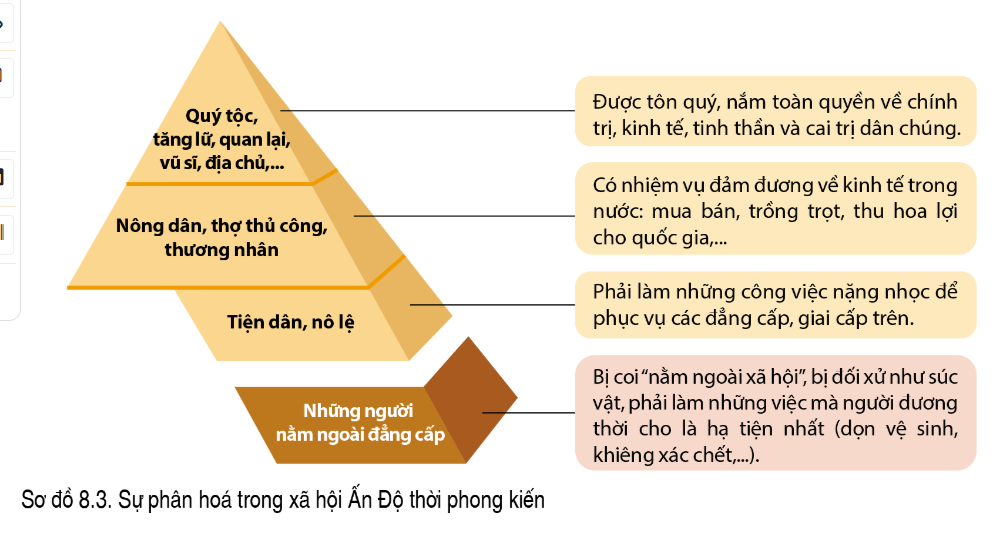 Bước 3. Báo cáo kết quả hoạt động - HS lần lượt trả lời các câu hỏiBước 4. Đánh giá kết quả thực hiện nhiệm vụ học tậpHS phân tích, nhận xét, đánh giá kết quả trình bày. GV bổ sung phần phân tích nhận xét, đánh giá, kết quả thực hiện nhiệm vụ học tập của học sinh. Chính xác hóa các kiến thức đã hình thành cho học sinh.3. Tình hình chính trị-  Chế độ Vác-ma chuyển dần sang chế độ Cax-ta.- Xuất hiện mâu thuẫn giai cấp và mâu thuẫn dân tộc:+ Mâu thuẫn giữa các đẳng cấp.+ Mâu thuẫn giữa người Ấn Độ giáo và Hồi giáo Hoạt động dạy – họcDự kiến sản phẩmBước 1. Chuyển giao nhiệm vụ học tập - GV yêu cầu HS đọc và trả lời câu hỏi: ? Trình bày tình hình kinh tế của Ấn Độ?Bước 2. Thực hiện nhiệm vụ học tậpHS đọc SGK và thực hiện yêu cầu.  GV khuyến khích học sinh hợp tác với nhau khi thực khi thực hiện nhiệm vụ học tập.Bước 3. Báo cáo kết quả hoạt động - HS lần lượt trả lời các câu hỏiBước 4. Đánh giá kết quả thực hiện nhiệm vụ học tậpHS phân tích, nhận xét, đánh giá kết quả trình bày. GV bổ sung phần phân tích nhận xét, đánh giá, kết quả thực hiện nhiệm vụ học tập của học sinh. Chính xác hóa các kiến thức đã hình thành cho học sinh.4. Tình hình kinh tế.- Nông nghiệp: Đây vẫn là nghành kinh tế chủ đạo của Ấn Độ- Thủ công nghiệp và thương nghiệp: có bước phát triển- Chữ viết : chữ Phạn là chữ viết riêng, dùng làm ngôn ngữ, văn tự. - Tôn giáo : Đạo Bà La Môn và  đạo Hin-đu+ Kinh Vê-đa là bộ kinh cầu nguyện xưa nhất - Nền văn học Hin-đu : sử thi, thơ ca... có ảnh hưởng đến đời sống xã hội.- Kiến trúc :  với những công trình kiến trúc đền thờ, ngôi chùa độc đáo.Hoạt động dạy – họcDự kiến sản phẩm Bước 1. Chuyển giao nhiệm vụ học tập - Chia thành 4 nhóm. Các nhóm đọc mục 2 SGK (4 phút), thảo luận  và hoàn thành bảng sau:Nhóm 1: Tôn giáoNhóm 2: Chữ viết Nhóm 3: Văn họcNhóm 4: Kiến trúc điêu khắcBước 2. Thực hiện nhiệm vụ học tậpHS đọc SGK và thực hiện yêu cầu.  GV khuyến khích học sinh hợp tác với nhau khi thực khi thực hiện nhiệm vụ học tập.Tôn giáo: Đạo Bà La Môn, đạo Phật, Hin-du giáoChữ viết: Chữ Phạn. Văn học: Văn học Ấn Độ hết sức phong phú, đa dạng.Kiến trúc điêu khắc: Chịu ảnh hưởng sâu sắc của ba tôn giáo lớn: Phật giáo, Hin-du giáo, Hồi giáo.Bước 3. Báo cáo kết quả hoạt động và thảo luận- Đại diện các nhóm trình bày.Bước 4. Đánh giá kết quả thực hiện nhiệm vụ học tậpHS phân tích, nhận xét, đánh giá kết quả của nhóm trình bày. GV bổ sung phần phân tích nhận xét, đánh giá, kết quả thực hiện nhiệm vụ học tập của học sinh. Chính xác hóa các kiến thức đã hình thành cho học sinh.